Reebok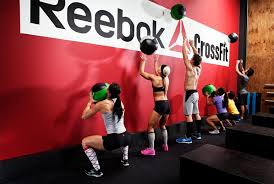 HUNGARIAN JUNIOR OPEN 2019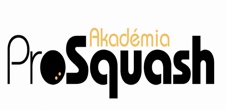 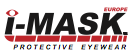 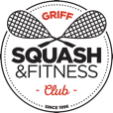 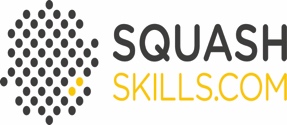 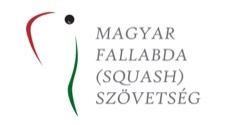 DATES		Friday 18th  - Sunday 20th October 2019			The tournament will commence on Friday at 9:00VENUE		Griff Squash & Fitness Club – Hunguest Hotel Griff			Bartók Béla út 152, 1113 Budapest			Phone: +36-1-2064065    			Web: http://www.griffsquash.hu/hjo2018			Facebook: http://www.facebook.com/griffsquashandfitnessCATEGORIES	Boys under 19, under 17, under 15 and under 13			Girls under 19, under 17, under 15 and under 13Players may only enter one category. All places will be played out. The maximum draw size is 64.ELIGIBILITY		The Hungarian Junior Open is open to all players under the ages of 13, 15, 17 or 19 			on 20th October 2019 as appropriate.

All players must have a paid-for SPIN (Squash Player Identification Number) to participate – please see www.worldsquash.org/spin to registerSEEDING		The seeding will be done using the ESF Junior Rankings valid at the closing date and in accordance with the ESF Junior Circuit Guidelines.  Non-European players without an ESF Junior Ranking will be seeded by the Tournament Director.MATCHES		All matches will be played as best of five games, under the rules of the WSF.  Scoring will be PAR 11 to 2 clear points.REFEREEING	All players will be expected to mark and referee matches.BALL	         The DUNLOP PRO XX ball will be used.INSURANCE	   	Players enter and play in the tournament at their own risk. Neither the organisers nor the ESF accept any responsibility for injury arising from participating in the event. Players must arrange 				their own insurance.ENTRIES	      Only entries endorsed by the relevant National Federation will be accepted.              	 All entries must be send to   : info@iwellness.hu  Phone: +36 30 9901196, untill 2019.oct.01.DRAWS	      The seedings will be circulated to all players or their national associations.			      Times of first matches will be indicated for their players.ENTRY FEE		PACKAGES 2019-10-18				Package C  	3 nights accommodation  + all meals 1 - 8                	        €230    				The package fee is  €230 which includes the entry fee, ESF Ranking Fee, tournament T-Shirt, 3 nights hotel accommodation with breakfast, three lunches (Friday, Saturday and Sunday) and two dinners (Friday and Saturday ), transfer from airport. Single room charge is €35 extra per night.				Package B  	2 nights accommodation, food, entry fee + all meals 2 - 8         €190   				Package Fee for accompanying persons (coaches/ parents etc.) is 3 nights     €190											                     2 nights     €150				Package A Tournament only (includes tournament T-Shirt).                                €52				Package D Tournament only, pluss food                                                             €110				Extra night in the hotel (twin room) €40 per person including breakfast.				Extra night in the hotel  (single room) €55 per night including breakfast.             The entry fee must be paid by bank transfer:			Fitness Life Hungary Kft			Bank:	K&H BANK 			Bank Address: Heltai Jenő tér 9.			Account No:	1040 4687 5050 5655 5355 1015
SWIFT/BIC: OKHBHUHB	IBAN:	HU16 1040 4687 5050 5655 5355 1015
Account Name: Fitness Life Hungary KftAccount Holder’s Address: 1038 Budapest, Valéria u.2.
Reference:         HJO 2019In the event of a withdrawal from the tournament, fees will be reimbursed as follows:  Withdrawal up to 2 weeks before the start date: fees reimbursed in full (less bank charges).Withdrawal between 3-14 days before the start date: 50% of fees reimbursed (less bank charges).Withdrawal 2 days or less before the start date: reimbursement at the discretion of the tournament organiser.HOTEL	       Anna Hotel, Budapest 	Adress:
1115 Budapest Kelenföldi út 1-13.
GPS: 47.471279, 19.024182	TRANSPORT     Transport will be provided from Budapest Airport and the train stations in Budapest. Participants will only be picked up if they notify the tournament organisers of their                            arrival times before 01th Oct 2018. The hotel and the club is at the same building.EYEGUARDS ARE MANDATORY!All competitors must wear approved protective eye guards whilst practising and competing during the event.  Players will not be allowed on court without approved eye protection.PENALTIES	In accordance with the ESF Junior Guidelines, the following penalties will be applied as necessary:		E. 4.a)	If a player makes a late withdrawal from a tournament (two days or less before the start date), a doctor’s certificate confirming injury/illness must be provided to avoid penalties.  The medical certificate (with a translation in English) must clearly state the player’s name, date of birth and the nature of the illness/injury; the certificate must cover the date of the relevant tournament and must be sent to the ESF office within two days after the final day of the tournament (email: esf@europeansquash.com; fax +44 1424 774879).  Any player making a late withdrawal not supported by a medical certificate will receive zero points for the tournament which will count as one of their 4 best results for the rolling 12 month period and will be taken into account when dividing the points to obtain the ranking average.   This penalty will be applied automatically unless the ESF office receives a doctor’s certificate within two days of the final day of the tournament.  	If a player commits this offence for a second time within a 12 month period, he/she will be banned from the ESF Junior Circuit for a period of 12 months.		E.4.b)	If a player has entered a tournament and fails to turn up, he/she will receive zero ranking points for the tournament.  These zero points will count as one of the player’s 4 best results for the rolling 12 month period and will be taken into account when dividing the points to obtain the ranking average.  This penalty will be applied automatically.	If a player commits this offence for a second time within a 12 month period, he/she will be banned from the ESF Junior Circuit for a period of 12 months.		E.4.c)	If a player fails to play out all scheduled matches for any reason other than illness or injury, he/she will receive zero ranking points for the tournament.  Illness or injury must be verified by the tournament director and, if possible, by medical certificate sent to the ESF office within two days of the final day of the tournament.  If zero points are awarded, the points will count as one of the player’s 4 best results for the rolling 12 month period and will be taken into account when dividing the points to obtain the ranking average.  The Hungarian Junior Open is part of the European Junior Circuit and will be run in accordance with the ESF Junior Circuit Guidelines, a copy of which is available on the ESF website at www.europeansquash.com.  All participating MNAs should make sure that all relevant people (including coaches, managers and players) are aware of the Guidelines and their requirements.Details of the seeding and timings will be published at least 5 days before the start of the event.The recording of matches for coaching / performance analysis purposes is acceptable provided the player and / or their parents / coaches do not object.PRIVACY POLICY : The event follows the European Squash Federation that can be found on http://www.europeansquash.com/file/803778/?dl=1       Thursday                  Friday                  Saturday                    Sunday                         Thursday                  Friday                  Saturday                    Sunday                         Thursday                  Friday                  Saturday                    Sunday                         Thursday                  Friday                  Saturday                    Sunday                         Thursday                  Friday                  Saturday                    Sunday                         Thursday                  Friday                  Saturday                    Sunday                         Thursday                  Friday                  Saturday                    Sunday                         17 Oct                     18 Oct                     19 Oct                     20 Oct                     17 Oct                     18 Oct                     19 Oct                     20 Oct                     17 Oct                     18 Oct                     19 Oct                     20 Oct                     17 Oct                     18 Oct                     19 Oct                     20 Oct                     17 Oct                     18 Oct                     19 Oct                     20 Oct                     17 Oct                     18 Oct                     19 Oct                     20 Oct                     17 Oct                     18 Oct                     19 Oct                     20 Oct                                                         #1                              #4                          #7                                           #1                              #4                          #7                                           #1                              #4                          #7                                           #1                              #4                          #7                                           #1                              #4                          #7                                           #1                              #4                          #7                                           #1                              #4                          #7         XXX                     Breakfast                  Breakfast                   Breakfast                    XXX                     Breakfast                  Breakfast                   Breakfast                    XXX                     Breakfast                  Breakfast                   Breakfast                    XXX                     Breakfast                  Breakfast                   Breakfast                    XXX                     Breakfast                  Breakfast                   Breakfast                    XXX                     Breakfast                  Breakfast                   Breakfast                    XXX                     Breakfast                  Breakfast                   Breakfast                                                    Hotel                        Hotel                         Hotel                                                         Hotel                        Hotel                         Hotel                                                         Hotel                        Hotel                         Hotel                                                         Hotel                        Hotel                         Hotel                                                         Hotel                        Hotel                         Hotel                                                         Hotel                        Hotel                         Hotel                                                         Hotel                        Hotel                         Hotel                                                          #2                              #5                            #8                                          #2                              #5                            #8                                          #2                              #5                            #8                                          #2                              #5                            #8                                          #2                              #5                            #8                                          #2                              #5                            #8                                          #2                              #5                            #8        XXX                       Lunch                      Lunch                         Lunch               XXX                       Lunch                      Lunch                         Lunch               XXX                       Lunch                      Lunch                         Lunch               XXX                       Lunch                      Lunch                         Lunch               XXX                       Lunch                      Lunch                         Lunch               XXX                       Lunch                      Lunch                         Lunch               XXX                       Lunch                      Lunch                         Lunch                                              Centre                      Centre                       Centre                                       Centre                      Centre                       Centre                                       Centre                      Centre                       Centre                                       Centre                      Centre                       Centre                                       Centre                      Centre                       Centre                                       Centre                      Centre                       Centre                                       Centre                      Centre                       Centre                                         #3                               #6                                         #3                               #6                                         #3                               #6                                         #3                               #6                                         #3                               #6        XXX                      Dinner                       Dinner                       XXX                             XXX                      Dinner                       Dinner                       XXX                             XXX                      Dinner                       Dinner                       XXX                             XXX                      Dinner                       Dinner                       XXX                             XXX                      Dinner                       Dinner                       XXX                             XXX                      Dinner                       Dinner                       XXX                             XXX                      Dinner                       Dinner                       XXX                                                           Centre                       Centre                                        Centre                       Centre                                        Centre                       Centre                                        Centre                       Centre                                        Centre                       Centre  XXX = not covered